US Open Local Qualifying - Troy Burne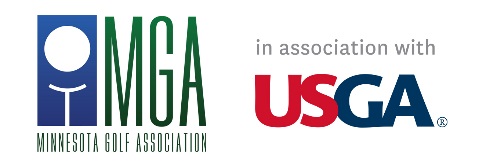 Troy Burne Golf Club, Hudson, WITuesday, May 8, 2018Official Starting TimesHole TimeHole TimeNameHole TimeHole TimeName110:00 AMBrett Buckingham, Glenwood MN1010:00 AMRyan Helminen, Harrison WIJesse Larson, Shakopee MNMatt Vandelac, Willernie MNMitchell Anderson, Excelsior MNLuke Knudsen, Red Wing MN110:10 AMKarl Lovaas, Wayzata MN1010:10 AMThomas Longbella, Chippewa Falls WIBrent Snyder, Hudson WIJay Jurecic, Crystal Falls MIJohnathan Murphy, Rochester MNJoel Johnson, Hugo MN110:20 AMJacob Michel, Lodi WI1010:20 AMJonathan Reigstad, Saint Paul MNJack Ebner, Edina MNJeffrey Hook, Marshfield WIBrock Winter, Stillwater MNDrew Engelking, Edina MN110:30 AMAlex Uloth, Burnsville MN1010:30 AMSteve Kranick, Mahtomedi MNTrey Fessler, Hanover MNJason Klein, Clintonville WITate Arends, Orange City IAJay Kautt, Lakeville MN110:40 AMKyle Scanlon, Circle Pines MN1010:40 AMClayton Rask, Smyrna GAAndy Smith, Chaska MNThomas Hannan, Champlin MNGus Minkin, York PAPatrick Ravn, South Saint Paul MN110:50 AMTyler Millis, Black River Falls WI1010:50 AMMike Fiedler, Apple Valley MNEvan Degrazia, Thunder Bay ONJoshua Manske, Algona IADakota Clark, Spring Park MNDean Goodwin, Shoreview MN111:00 AMTristan Nelko, Plymouth MN1011:00 AMBrady Arnett, Woodbury MNBradley Wohlers, Vadnais Heights MNMaxwell Fox, Hastings MNRobert Bell, Pierz MNAndrew Schultz, Franksville WI111:10 AMRiley Johnson, Fargo ND1011:10 AMAndrew McCain, Knoxville TNErik Bredesen, Minneapolis MNPaul Meyer, Edina MNThomas R. Vining, Sioux Falls SDRoger Borgeson, Minneapolis MN111:20 AMJack Gustafson, Greenwood MN1011:20 AMJulian Ramirez, Maplewood MNTaylor Sundbom, Duluth MNCory Schultz, Dodge Center MNDylan Baker, Eden Prairie MNGrant Dockendorf, River Falls WI111:30 AMMatt Tolan, Eau Claire WI1011:30 AMAustin Gaugert, Lake Geneva WITopher Baron, Plymouth MNBlaze Beecher, Edina MNCraig Czerniejewski, Hartford WIGus Kellom, Hopkins MN111:40 AMJack Wawro, Lake Shore MN1011:40 AMTaylor Koser, Rice Lake WIMatthew Swanson, Ramsey MNBrian Hills, Monticello MNMax Manning, Woodbury MNDavid Morgan, Inver Grove Heights MN111:50 AMBrett Lamotte, Centerville MN1011:50 AMConnor Glynn, Waconia MNMicheal Hauer, Naples FLCody Cook, Hawley MNChris Conklin, Minneapolis MNAdam Almich, Minneapolis MN112:00 PMMatthew Foehse, Roseville MN1012:00 PMFrank Lindwall, Cedar Rapids IAJay Holm, Hewitt WIDave Schultz, Fargo NDGrady Meyer, Independence MNBen Greve, Golden Valley MN